Navodila avtorjem PRISPEVKOVIvan Cankar1, Ivana Kobilica2, France Prešeren11 Ustanova 1, poštni naslov ustanove2 Ustanova 2, poštni naslov ustanoveivan.cankar@uni.si, ivana.kobilica@uni-eu.si, france@uni.si IzvlečekIzvleček naj v 8 do 10 vrsticah opiše vsebino članka in (pri znanstvenih člankih) dosežene rezultate raziskave in ga pripravite posebno skrbno, saj je poleg naslova to najbolj brani del članka. Bralci se na podlagi povzetka praviloma odločajo, ali bodo prebrali članek.Ni dovolj, da povzetek samo našteje vsebino članka, temveč naj povzema bistvo članka. Prikaže naj problematiko, namen, cilje, način reševanja in bistvene ugotovitve ter sklepe. Naj bo kratek in jedrnat, nobena beseda naj ne bo odveč. Nepotrebne so uvodne besede, kot so npr. "avtor obravnava ..." ali "članek pokaže ...", bolje je takoj začeti z vsebino. Izogibajte se kraticam in okrajšavam, pišite v tretji osebi. Ne sklicujte se na besedilo članka in ne navajajte literature. Upoštevajte, da je lahko izvleček objavljen samostojno. Izvleček naj ne bo predolg (ne daljši kot 150 besed).Ključne besede: Ključne besede naj bi natančno odražale temo in bi morale optimalno opisati članek. Uporabite približno štiri ključne besede ali besedne zveze po abecednem vrstnem redu, ločene z vejicami. Naslov v angleškem jezikuAbstractPrevod izvlečka v angleški jezik. V primeru, da je prispevek pripravljen v angleškem jeziku, je na tem mestu naslov, povzetek in ključne besede v slovenskem jeziku.Keywords: Prevod ključnih besed v angleški jezikUvoDTo so navodila za pripravo prispevkov za revijo. Uporabite ta dokument kot predlogo (template), če uporabljate Microsoft Word. Najbolj enostavno naredite to tako, da besedilo v posameznih naslovih in odstavkih predloge zamenjate s svojim. Lahko pa celotno besedilo predloge izbrišete in izbirate ustrezen slog pisave za vsak del posebej. Vsi sprejeti prispevki bodo naknadno obdelani s strani uredništva in pretvorjeni v obliko, ustrezno za končno objavo.V predlogi so na voljo naslednji vnaprej določeni slogi z naslednjim pomenom:Tabela : Tabela slogov v predlogi in njihov pomen.V nadaljevanju so podane vrste člankov, kakršne objavlja revija. Sledijo navodila o pisanju in strukturiranju člankov. Vrste člankovUporabna informatika objavlja znanstvene članke (izvirni znanstveni članek, pregledni znanstveni članek ali objavljeni znanstveni prispevek na konferenci po tipologiji COBISS) in strokovne članke (strokovni članek, iz prakse za prakso, intervju, recenzija, obvestilo, poročilo).Znanstveni člankiZa znanstvene članke veljajo običajne zahteve, to so predvsem:Ugotovitve raziskave morajo biti predstavljene v takšni obliki, da se raziskava lahko ponovi, ugotovitve pa preverijo oziroma mora članek vsebovati nove sinteze, ki vključujejo tudi rezultate lastnega raziskovanja avtorja.Članek mora biti organiziran kot znanstveni članek. Praviloma to pomeni, da mora vsebovati vse standardne sestavine tovrstnih člankov (uvod, metode, rezultati, diskusija, sklep).Vsebovati mora pregled dosedanjih dognanj na področju raziskovanja, t.j. pregled (znanstvene) literature področja, ki ga obravnava članek in obsežnejšo predstavitev osnovnih pojmov področja, ki ga pokriva članek.Pri vsem tem je treba upoštevati, da je revija Uporabna informatika namenjena najširši strokovni javnosti, zato naj bodo članki napisani razumljivo in tako, da bodo zanimivi za široko strokovno javnost. Zato naj bodo jasno predstavljene problematika in ugotovitve raziskave na način, ki omogoča razumevanje bistvenih ugotovitev in možnosti uporabe raziskovalnih dosežkov v (poslovni) praksi (angl. managerial application). To mora biti posebej in nedvoumno izpostavljeno v sklepnem razdelku in v izvlečku.Strokovni člankiNamen strokovnih člankov je predstaviti dosežek ali temo, ki predstavlja novo kakovost za strokovnjake na področju informatike in informacijskih tehnologij. Dosežki in teme, ki jih predstavljajo strokovni članki, so lahko zelo različni:Projekti: Lahko gre za uspešno speljan projekt in predstavitev njegovih rezultatov ter pozitivnih učinkov. Vsekakor ni prijetno in preprosto priznati, da je bil neki projekt delno uspešen ali neuspešen. V takšnih primerih je lahko v strokovnem članku predstavljena analiza projekta, katere namen je ugotoviti vzroke za njegov delni uspeh ali neuspeh. V splošnem gre lahko za različne projekte: razvojne, projekte uvajanja različnih sistemov ipd.Metode in tehnike: Strokovni članek lahko predstavi metodo ali tehniko, katere uporaba na nekem področju predstavlja prednost in omogoča boljše rezultate.Študija primera: Strokovni članek lahko predstavlja študijo primera na katerem koli področju ter na podlagi primera analizo v smeri, ki je smiselna za dani primer. Lahko gre npr. za analizo prednosti in/ali slabosti primera.Uporaba standardov in vpeljava ogrodij: Strokovni članki lahko predstavljajo nove standarde ali ogrodja ter primere njihove uporabe in uvajanja.Nove tehnologije: Predstavitev novih tehnologij je vsekakor primerna tema za strokovne članke, pri čemer se je treba izogibati komercialnim poudarkom.Drugo: Predhodno predstavljeni dosežki in teme predstavljajo veliko možnosti za strokovne članke, vsekakor pa ne vseh. Zato so avtorji vabljeni, da v strokovnih člankih predstavijo tudi druge vrste dosežkov.Vsekakor pa mora imeti strokovni članek jasno praktično komponento, ki bo strokovnjakom na področju informatike ali uporabnikom informatike pomenila novo vrednost.Namen strokovnih člankov je različen od namena raziskovalnih člankov, zato imajo strokovni članki praviloma drugačno strukturo in vsebinske sklope od raziskovalnih člankov.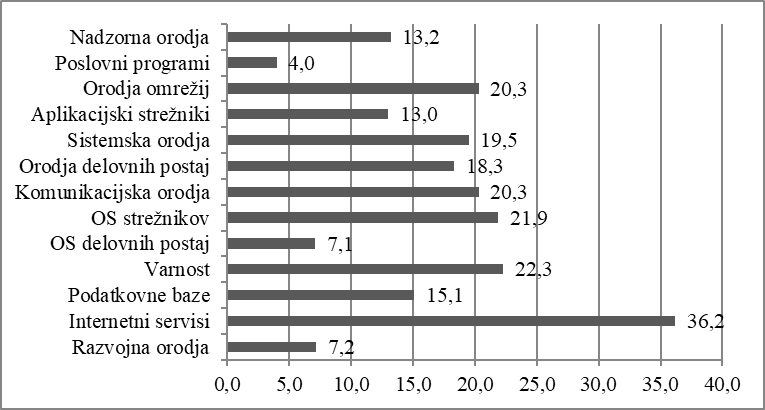 Slika : Primer označevanja grafikona oziroma ilustracije. Slike so lahko pripravljene tudi v barvni tehniki. Pri tem je potrebno paziti, da bo vsebina berljiva in razumljiva tudi v tiskani obliki revije, ki se tiska v sivinski verziji. Elektronska verzija revije vsebuje izvorne barvne slike.Pisanje člankaČlanke objavljamo praviloma v slovenščini (priporočljivo za slovenske avtorje) in angleščini. Besedilo naj bo jezikovno skrbno pripravljeno. Priporočamo zmernost pri uporabi tujk in – kjer je mogoče – njihovo zamenjavo s slovenskimi izrazi. V pomoč pri iskanju slovenskih ustreznic priporočamo uporabo spletnega terminološkega slovarja Slovenskega društva Informatika Islovar (www.islovar.org).Znanstveni članek naj obsega največ 40.000 znakov, strokovni članki do 30.000 znakov, obvestila in poročila pa do 8.000 znakov.Članek naj bo praviloma predložen v urejevalniku besedil Word (*.doc ali *.docx) v enojnem razmaku, brez posebnih znakov ali poudarjenih črk. Za ločilom na koncu stavka napravite samo en prazen prostor, pri odstavkih ne uporabljajte zamika.Članek je tipično strukturiran v razdelke. Razdelki naj bodo naslovljeni in oštevilčeni z arabskimi številkami. Več o tem v razdelku o priporočeni strukturi članka.Slike in tabele vključite v besedilo. Opremite jih z naslovom in oštevilčite z arabskimi številkami. Naslov tabele naj bo nad tabelo. Naslov slike naj bo pod sliko. Vsako sliko in tabelo razložite tudi v besedilu članka. Če v članku uporabljate slike ali tabele drugih avtorjev, navedite vir pod sliko oz. tabelo. Revijo tiskamo v črno-beli tehniki, zato bodo barvne slike ali fotografije na voljo le v elektronski verziji revije. Pri barvnih slikah še posebej pazite na razumljivost in preglednost tiskane verzije revije. Slik zaslonov ne objavljamo razen če niso nujno potrebne za razumevanje besedila. Slike, grafikoni, organizacijske sheme ipd. naj imajo belo podlago. Enačbe oštevilčite v oklepajih desno od enačbe.V besedilu se sklicujte na navedeno literaturo skladno s pravili sistema navajanja bibliografskih referenc APA, najpogosteje torej v obliki: (Novak & Kovač, 2008, str. 235). Na koncu članka navedite samo v članku uporabljeno literaturo in vire v enotnem seznamu po abecednem redu avtorjev, prav tako v skladu s pravili APA. Več o stilu sklicevanja APA, katerega uporabo omogoča tudi urejevalnik besedil Word (uporaba vgrajenega orodja ni obvezna), najdete na strani http://www.bibme.org/citation-guide/apa/. Struktura člankaPriporočljiva struktura strokovnega članka ima naslednje vsebinske sklope:Naslov članka: Z naslovom vzbudite pri bralcu pričakovanja o vsebini članka, zato ga skrbno izberite. Naslov naj bo kratek in jedrnat ter naj primerno karakterizira vsebino, ki jo obravnavate v članku.Naslovu članka naj sledi za vsakega avtorja polno ime, ustanova, v kateri je zaposlen, naslov in elektronski naslov. Izvleček in ključne besede: Sledi naj izvleček v slovenščini v obsegu 8 do 10 vrstic in seznam 4 do 6 ključnih besed, ki najbolje opredeljujejo vsebinski okvir članka. Pred izvlečkom v angleščini naj bo še angleški prevod naslova, prav tako pa naj bodo dodane ključne besede v angleščini. Obratno pa velja v primeru predložitve članka v angleščini.Uvodni del: V uvodnem delu avtor predstavi namen članka.Kratka predstavitev področja: V tem sklopu avtor na kratko predstavi področje članka. Če gre npr. za članek, ki predstavlja uvajanje produkta CRM, naj avtor na kratko predstavi področje CRM in področje uvajanja produktov CRM. Obsežnejša predstavitev področja ni potrebna.Predstavitev problema oz. jedra članka: Ta sklop predstavi ključni del članka, jedro članka, ki odraža cilj pisanja članka. Če gre npr. za članek, ki predstavlja uvajanje produkta CRM, avtor predstavi nekaj ali večji del naslednjih vsebin: poslovno dejavnost, v kateri se uvaja produkt CRM, posebnosti take dejavnosti, zahteve za uvajanje, pričakovane učinke, pričakovane probleme, uporabljeni pristop in metod(ologij)o. Avtor lahko na kratko predstavi podobne primere uvajanja (vir za to so lahko članki v strokovnih revijah, strokovne knjige, članki na internetu ipd.). To povečuje vrednost članka, ni pa to obvezno.Predstavitev primera: Na podlagi predhodnega sklopa avtor predstavi (svoj) primer. Če gre npr. za članek, ki predstavlja uvajanje produkta CRM, naj avtor na kratko predstavi uvajanje izbranega produkta. V tem primeru članek ne sme biti komercialno obarvan in ne sme predstavljati produkta v celoti. Članek lahko na primeru tega produkta predstavlja uvajanje na način, ki ne predstavlja produkta v komercialnem smislu, temveč dejansko predstavlja njegovo uvajanje in pri tem nastale probleme.Sklep: Avtor glede na predstavljeno tematiko predstavi sklepe, povzame rezultate ali učinke ter poda predloge in napotke, ki bodo v pomoč tistim, ki se bodo srečali z enakim ali podobnim strokovnim izzivom.Literatura: Navedite uporabljene vire tako, kot kažejo primeri v razdelku literaturaŠe nekaj napotkov avtorjem člankovKakovost članka: H kakovosti članka navadno prispevajo: aktualnost teme, način predstavitve, strukturiranost in organizacija članka, razumljivost besedila, za znanstvene članke pa tudi metodološka ustreznost.Etična načela: Uporabna informatika objavlja samo izvirne avtorske članke in pri tem ne dovoljuje plagiatorstva. Pri uporabi del drugih avtorjev mora biti ustrezno naveden vir ob doslednem upoštevanju avtorskih pravic. Večkratna objava lastnih raziskovalnih ugotovitev je v omejenem obsegu dovoljena, predvsem v primerih, ko je prispevek predhodno predstavljen na konferenci, nato pa razširjen in z upoštevanjem razprave na konferenci pripravljen za objavo v Uporabni informatiki.Uredništvo si pridržuje pravico preverjanja podobnosti besedil z uporabo namenskih programov.Pred objavo članka mora avtor podpisati izjavo o avtorstvu, s katero potrjuje izvirnost članka in dovoljuje prenos materialnih avtorskih pravic.Literatura[1]	Jain, N. & Sharma, L. S. (2016). An Ontology based on the Methodology Proposed by Ushold and King. International Journal of Synthetic Emotions (IJSE), 7(1), 13-26.[2]	Kumar, R. (2016, August). Effect of Randomization for Privacy Preservation on Classification Tasks. In Proceedings of the International Conference on Informatics and Analytics (p. 41). ACM.[3]	Bridle,J. S. (1990). Probabilistic Interpretation of Feedforward Classification Network Outputs, with Relationships to Statistical Pattern Recognition. In Neurocomputing, pp. 227-236. Springer, Berlin, Heidelberg.[4]	Chen, W. K. (1993). Linear Networks and Systems. Belmont, California, pp. 123-135, 1993.[5]	Poor, H. (1986). A Hypertext History of Multiuser Dimensions. MUD History. http://www.ccs.neu.edu/home/pb/mud-history.html. (Dostopano dne: 3. januar 2019)[6]	Elissa, K. An Overview of Decision Theory, Unpublished manuscript.[7]	Nicole, R. The Last Word on Decision Theory. J. Computer Vision. Submitted for publication. Ivan Cankar je eden vodilnih raziskovalcev na področju uporabnosti informatike v praksi. Pri svojem delu ... Članku dodajte kratek življenjepis vsakega avtorja v obsegu do 8 vrstic, v katerem poudarite predvsem strokovne in znanstvene dosežke posameznega avtorja.Ivana Kobilica je doktoriralala ...France Prešeren se ukvarja ...Ime slogaPomen slogaNASLOV PRISPEVKANaslov člankaNaslov prispevka - angleškiNaslov članka v angleščiniNASLOV 1Številčen naslov razdelka, nivo 1 (Uvod,..)Naslov 2Številčen naslov razdelka, nivo 2Naslov 3Številčen naslov razdelka, nivo 3Neštevilčen naslovNaslov brez oznakeSeznam avtorjevZ vejicami ločena imena in priimki avtorjevNaslov izvlečkaNaslov izvlečka IzvlečekBesedilo izvlečkaKljučne besedeKljučne besede (besedilo)Navaden/NormalOdstavki oz. besedilo v prispevkuLiteraturaNavajanje literature